ORGANIGRAMME SPORTIF 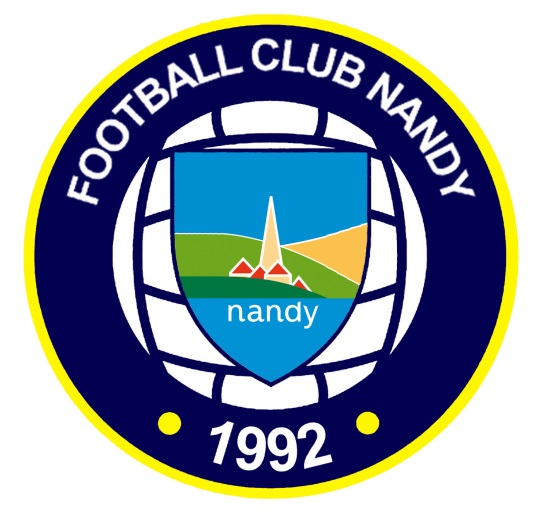 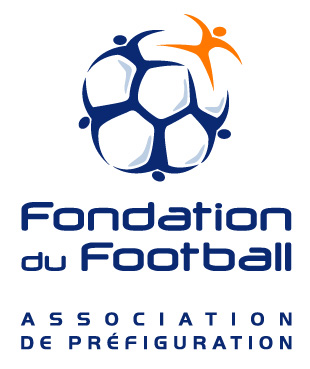 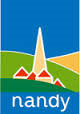 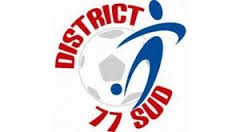 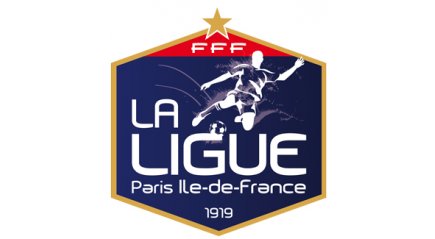 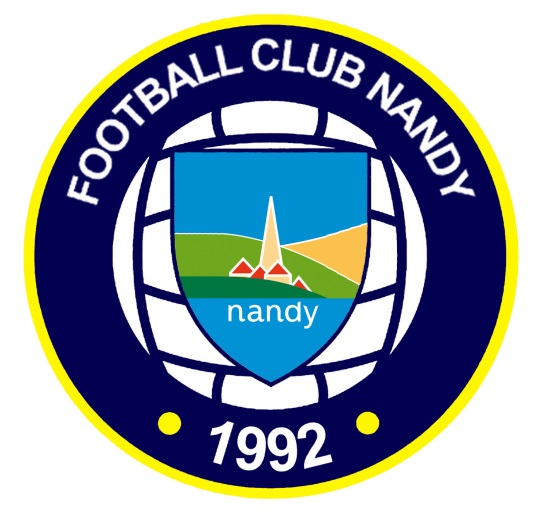 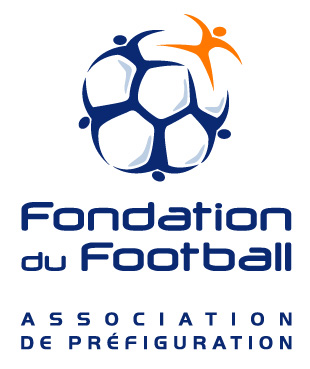 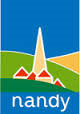 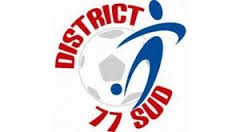 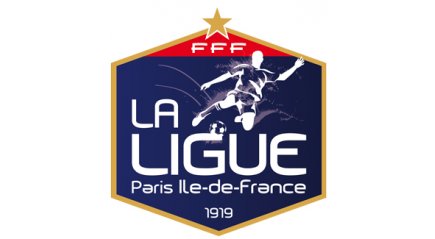 